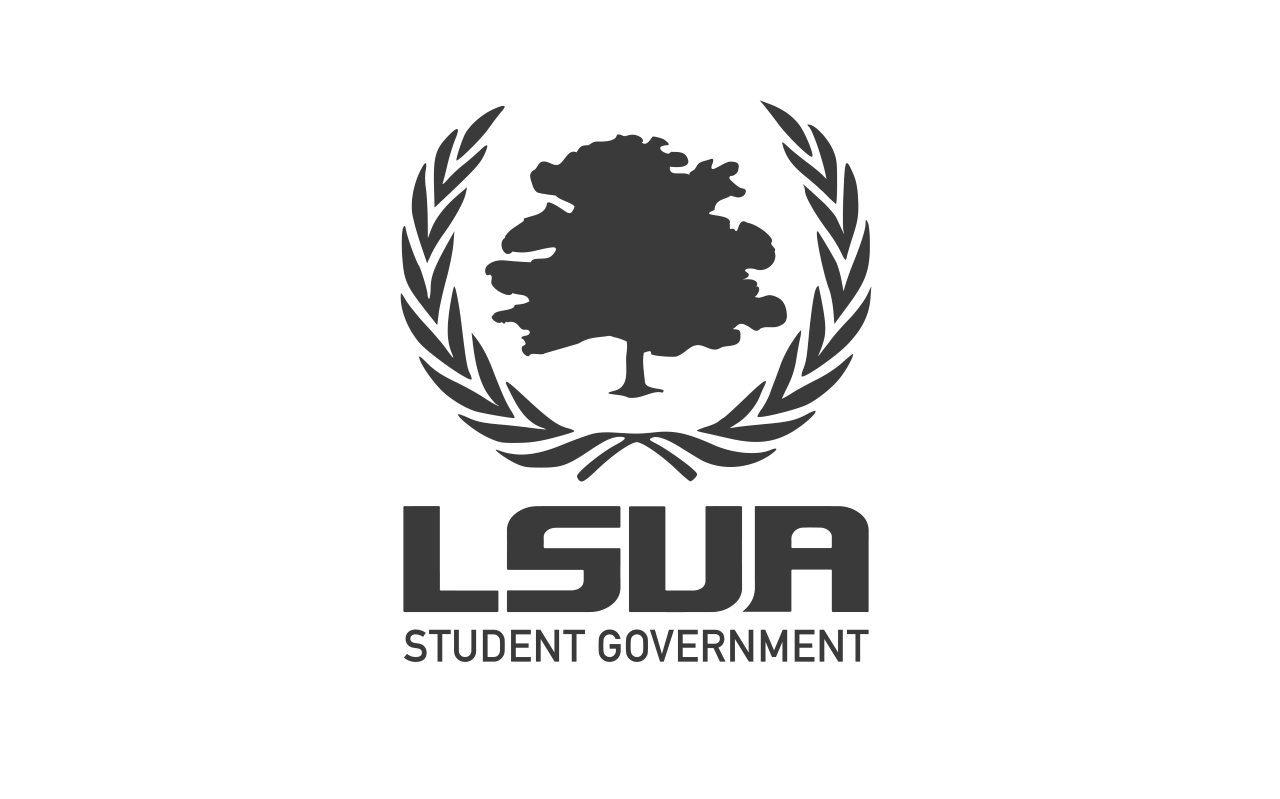 General Assembly Meeting MinutesSpring SessionMarch 9, 2021Bayou Roberts/ZoomGeneral Assembly Attendance:Executive Board: President Aguilera, Vice President Barr, Treasurer Borhi, Secretary GillamSenators: Desmond, Kolby, Bree, Zoria, Adiannes, Markriseanna, Hailey, Manal, Travion, Terrie, TashiaAbsent: AbbieAdvisor Attendance:Haylee MaloneGuest Attendance:	Dr. Abbey BainI. Call to OrderPresident Aguilera calls the meeting to order at 6:30 p.m.II. Executive ReportA. WelcomeB. Roll Call/QuorumRoll call yields 14 of 15 voting members; Quorum is established.C. President’s ReportPres. Aguilera our recent total U with the rapper and motivational speaker, Dee-1. This event was a success and received a lot of positive feedback.She then continues to discuss the Masquerade Ball/Dance that is to be on the quad. There is a google document sign-up sheet for times to work the dance as well as other Student Government events (during homecoming week). It is mandatory that all Student Government members work during these events. These events include the student government lunch (3/16), dance set-up, and the dance itself.Also, continuing on about the dance, DJ Nico has been confirmed as the dj for the event, and also, a list of foods for the dance has been made: chips and a variety of dips, chocolate covered strawberries, cupcakes, finger sandwiches (turkey and cheese), chicken sandwiches, and etc.D. Vice President’s ReportE. Committee ReportsIII. Advisor Haylee MaloneAdvisor Malone reminds us that the Student Government lunch is tuesday, March 16th, and everyone must work it if available. She also reiterates the importance of everyone working the dance.She then asks that the members of Student Government spread the word about the events taking place on Homecoming Week and all of the free giveaways at them.Advisor Malone then informs us about the upcoming crawfish boil that will be happening in about a month and a half. We discuss the amount of crawfish we should buy this year but nothing is finalized (purchasing half the amount of last time is proposed).Lastly, she asks that everyone partakes in the intramural sports survey, a survey to help bring intramurals to campus.IV. Vice Chancellor Abbey BainDr. Bain begins by reminding us that registration opens up on Monday, March 15th. Seniors are allowed to register first and each classification follows from there (juniors, sophomores and then freshman). She then gives an update on Chartwells:G4 is closed permanently but there will be a shop added into the cafeteria with small foods/snacks and items. Also foods available in G$ will be brought to the cafe.V. Old BusinessMinutes approved: Rhonda motions the minute’s approval and Markriseanna seconds the motion (14 ayes and 0 noes). VI. New BusinessVII. Open FloorVIII. Adjournment- Meeting adjourned at 6:56 pm.Minutes transcribed by Executive Secretary Kylan Gillam.